Na temelju članka 19. Zakona o lokalnoj i područnoj (regionalnoj) samoupravi („Narodne novine“ broj 33/01, 60/01, 129/05, 109/07, 125/08, 36/09, 150/11, 144/12, 19/13 – pročišćeni tekst, 137/15 i123/17) i članka 45. Statuta Općine Punat („Službene novine Primorsko-goranske županije“ broj 8/18 i 10/19) općinski načelnik donosi ODLUKUo dodjeli besplatnih radnih bilježnica i novčanoj pomoći učenicima s prebivalištem na području Općine PunatI.	Općina Punat osigurat će besplatne radne bilježnice obveznih predmeta za sve učenike s prebivalištem u Općini Punat, a polaznike Osnovne škole „Fran Krsto Frankopan“ – Područne škole Punat i Centra za odgoj i obrazovanje Rijeka, u školskoj godini 2019./2020.,  kao i novčanu pomoć od 500,00 kuna učenicima srednjih škola. Sredstva su osigurana u Proračunu Općine Punat za 2019. godinu, na poziciji R420.02, a s ciljem zaštite standarda učenika i njihovih roditelja.II.Općina Punat objavit će Javni poziv u svrhu isplate novčane pomoći iz točke I. ove Odluke, a pravo se ostvaruje temeljem podnesenog zahtjeva od strane roditelja djeteta polaznika srednje škole, na propisanom obrascu dostupnom u prostorijama Općine Punat i na internetskim stranicama. O zahtjevu za ostvarivanje prava na novčanu pomoć odlučuje rješenjem Jedinstveni upravni odjel.III.	Ova Odluka stupa na snagu danom donošenja.									OPĆINSKI NAČELNIK	    							           	         Marinko Žic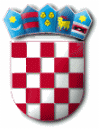 R E P U B L I K A   H R V A T S K APRIMORSKO – GORANSKA ŽUPANIJAOPĆINA PUNATOPĆINSKI NAČELNIKKLASA: 080-02/19-01/01URBROJ: 2142-02-02/1-19-19Punat, 16. srpnja 2019. godine